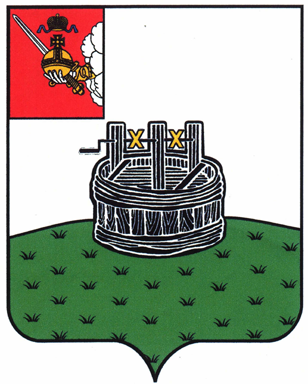 АДМИНИСТРАЦИЯ ГРЯЗОВЕЦКОГО МУНИЦИПАЛЬНОГО ОКРУГАП О С Т А Н О В Л Е Н И Е                                г. Грязовец  О внесении изменений в постановление администрации Грязовецкого муниципального района от 31.10.2022 № 581 «Об утверждении муниципальной программы «Совершенствование муниципального управления в Грязовецком муниципальном округе на 2023 – 2028 годы»В соответствии с решением Земского Собрания Грязовецкого муниципального округа от 28.12.2023 № 160 «О внесении изменений в решение Земского Собрания Грязовецкого муниципального округа от 15.12.2022 года № 149 «О бюджете Грязовецкого муниципального округа на 2023 год и плановый период                                2024 и 2025 годов», на основании постановления администрации Грязовецкого муниципального округа от 06.02.2023 № 192 «Об утверждении Порядка разработки, реализации и оценки эффективности муниципальных программ Грязовецкого муниципального округа», с целью уточнения ранее принятого постановленияАдминистрация Грязовецкого муниципального округа ПОСТАНОВЛЯЕТ: 1. Внести в приложение к постановлению администрации Грязовецкого муниципального района от 31.10.2022 № 581 «Об утверждении муниципальной программы «Совершенствование муниципального управления в Грязовецком муниципальном округе на 2023 - 2028 годы» следующие изменения:1.1. В паспорте муниципальной программы позицию «Объем бюджетных ассигнований муниципальной программы» изложить в следующей редакции: 1.2. Раздел IV. «Финансовое обеспечение муниципальной программы, обоснование объема финансовых ресурсов, необходимых для реализации муниципальной программы» изложить в следующей редакции:«IV. Финансовое обеспечение муниципальной программы, обоснование объема финансовых ресурсов, необходимых для реализации муниципальной программыОбъем бюджетных ассигнований на реализацию муниципальной программы                   за счет средств бюджета округа составляет 1005082,0 тыс. рублей, в том числе по годам реализации:2023 год – 174155,4 тыс. рублей;2024 год  – 151289,6 тыс. рублей;2025 год – 158939,0 тыс. рублей;2026 год – 173566,0 тыс. рублей;2027 год – 173566,0 тыс. рублей;2028 год – 173566,0 тыс. рублей.Финансовое обеспечение реализации муниципальной программы за счет средств бюджета округа приведено в приложении 1 к муниципальной программе.Финансовое обеспечение и перечень мероприятий муниципальной программы за счет средств бюджета округа приведены в приложении 2 к муниципальной программе.».1.3. Приложение 1 к муниципальной программе «Финансовое обеспечение реализации муниципальной программы за счет средств бюджета округа» изложить                в новой редакции согласно приложению 1 к настоящему постановлению.1.4. Приложение 2 к муниципальной программе «Финансовое обеспечение                     и перечень мероприятий муниципальной программы за счет средств бюджета округа» изложить в новой редакции согласно приложению 2 к настоящему постановлению.1.5. Приложение 3 к муниципальной программе «Прогноз сводных показателей муниципальных заданий на оказание муниципальных услуг (выполнение работ) подведомственными учреждениями» изложить в новой редакции согласно приложению 3 к настоящему постановлению.2. Настоящее постановление вступает в силу со дня его подписания, подлежит официальному опубликованию и размещению на официальном сайте Грязовецкого муниципального округа.Глава Грязовецкого муниципального округа                                                С.А. ФёкличевПриложение 1 к постановлению администрации Грязовецкого муниципального округа от 20.02.2024 № 426«Приложение 1 к муниципальной программеФинансовое обеспечение реализации муниципальной программы за счет средств бюджета округа                                                                                                                                                                                                                                     ». Приложение 2 к постановлению администрации Грязовецкого муниципального округа от 20.02.2024 № 426«Приложение 2 к муниципальной программеФинансовое обеспечение и перечень мероприятий муниципальной программы за счет средств бюджета округа».Приложение 3 к постановлению администрации Грязовецкого муниципального округа от 20.02.2024 № 426«Приложение 5 к муниципальной программеПрогноз сводных показателей муниципальных заданий на оказание муниципальных услуг (выполнение работ) подведомственными учреждениями                                                                                                                                                                                                                                     ».20.02.2024№426«Объем бюджетных ассигнований муниципальной программыобъем бюджетных ассигнований на реализацию муниципальной программы за счет средств бюджета округа составляет 1005082,0 тыс. рублей, в том числе по годам реализации:2023 год – 174155,4 тыс. рублей;2024 год  – 151289,6 тыс. рублей;2025 год – 158939,0 тыс. рублей;2026 год – 173566,0 тыс. рублей;2027 год – 173566,0 тыс. рублей;2028 год – 173566,0 тыс. рублей».Наименование муниципальной программы, ответственный исполнитель, соисполнители, участникиИсточник финансового обеспеченияРасходы (тыс. руб.)Расходы (тыс. руб.)Расходы (тыс. руб.)Расходы (тыс. руб.)Расходы (тыс. руб.)Расходы (тыс. руб.)Расходы (тыс. руб.)Наименование муниципальной программы, ответственный исполнитель, соисполнители, участникиИсточник финансового обеспечения2023год2024год2025год2026год2027год2028годИТОГО за 2023 – 2028 годы123456789Итого по муниципальной программе «Совершенствование муниципального управления в Грязовецком муниципальном округе на 2023-2028 годы»всего, в том числе174155,4151289,6158939,0173566,0173566,0173566,01005082,0Итого по муниципальной программе «Совершенствование муниципального управления в Грязовецком муниципальном округе на 2023-2028 годы»собственные доходы бюджета округа 157255,1136955,8144554,9159704,8159704,8159704,8917880,2Итого по муниципальной программе «Совершенствование муниципального управления в Грязовецком муниципальном округе на 2023-2028 годы»межбюджетные трансферты из областного бюджета за счет собственных средств областного бюджета13462,712944,612945,112487,412487,412487,476814,6Итого по муниципальной программе «Совершенствование муниципального управления в Грязовецком муниципальном округе на 2023-2028 годы»межбюджетные трансферты из областного бюджета за счет средств федерального бюджета3397,61389,21439,01373,81373,81373,810347,2Итого по муниципальной программе «Совершенствование муниципального управления в Грязовецком муниципальном округе на 2023-2028 годы»безвозмездные поступления от физических и юридических лиц40,00,00,00,00,00,040,0ответственный исполнитель муниципальной программы отдел организационной и кадровой работы администрации Грязовецкого муниципального округавсего, в том числе126051,2101728,1109105,2117161,2117161,2117161,2688368,1ответственный исполнитель муниципальной программы отдел организационной и кадровой работы администрации Грязовецкого муниципального округасобственные доходы бюджета округа111165,588783,596160,1104673,8104673,8104673,8610130,5ответственный исполнитель муниципальной программы отдел организационной и кадровой работы администрации Грязовецкого муниципального округамежбюджетные трансферты из областного бюджета за счет собственных средств областного бюджета13462,712944,612945,112487,412487,412487,476814,6ответственный исполнитель муниципальной программы отдел организационной и кадровой работы администрации Грязовецкого муниципального округамежбюджетные трансферты из областного бюджета за счет средств федерального бюджета1423,00,00,00,00,00,01423,0Управление финансов администрации Грязовецкого муниципального округавсего, в том числе595,0458,1522,6378,0378,0378,02709,7Управление финансов администрации Грязовецкого муниципального округасобственные доходы бюджета округа595,0458,1522,6378,0378,0378,02709,7Управление финансов администрации Грязовецкого муниципального округамежбюджетные трансферты из областного бюджета за счет собственных средств областного бюджета0,00,00,00,00,00,00,0Управление финансов администрации Грязовецкого муниципального округамежбюджетные трансферты из областного бюджета за счет средств федерального бюджета0,00,00,00,00,00,00,0Управление образования и молодежной политики администрации Грязовецкого муниципального округавсего, в том числе265,9383,7383,750,050,050,01183,3Управление образования и молодежной политики администрации Грязовецкого муниципального округасобственные доходы бюджета округа265,9383,7383,750,050,050,01183,3Управление образования и молодежной политики администрации Грязовецкого муниципального округамежбюджетные трансферты из областного бюджета за счет собственных средств областного бюджета0,00,00,00,00,00,00,0Управление образования и молодежной политики администрации Грязовецкого муниципального округамежбюджетные трансферты из областного бюджета за счет средств федерального бюджета0,00,00,00,00,00,00,0Грязовецкое территориальное управление администрации Грязовецкого муниципального округа всего, в том числе11908,911926,511943,713809,513809,513809,577207,6Грязовецкое территориальное управление администрации Грязовецкого муниципального округа собственные доходы бюджета округа11699,411926,511943,713809,513809,513809,576998,1Грязовецкое территориальное управление администрации Грязовецкого муниципального округа межбюджетные трансферты из областного бюджета за счет собственных средств областного бюджета0,00,00,00,00,00,00,0Грязовецкое территориальное управление администрации Грязовецкого муниципального округа межбюджетные трансферты из областного бюджета за счет средств федерального бюджета209,50,00,00,00,00,0209,5Вохтожское территориальное управление администрации Грязовецкого муниципального округавсего, в том числе11695,312100,012100,115702,815702,815702,883003,8Вохтожское территориальное управление администрации Грязовецкого муниципального округасобственные доходы бюджета округа11221,611752,711740,315416,615416,615416,680964,4Вохтожское территориальное управление администрации Грязовецкого муниципального округамежбюджетные трансферты из областного бюджета за счет собственных средств областного бюджета0,00,00,00,00,00,00,0Вохтожское территориальное управление администрации Грязовецкого муниципального округамежбюджетные трансферты из областного бюджета за счет средств федерального бюджета473,7347,3359,8286,2286,2286,22039,4Ростиловское территориальное управление администрации Грязовецкого муниципального округавсего, в том числе4378,34718,04726,76457,96457,96457,933196,7Ростиловское территориальное управление администрации Грязовецкого муниципального округасобственные доходы бюджета округа4098,44474,94474,96171,76171,76171,731563,3Ростиловское территориальное управление администрации Грязовецкого муниципального округамежбюджетные трансферты из областного бюджета за счет собственных средств областного бюджета0,00,00,00,00,00,00,0Ростиловское территориальное управление администрации Грязовецкого муниципального округамежбюджетные трансферты из областного бюджета за счет средств федерального бюджета279,9243,1251,8286,2286,2286,21633,4Перцевское территориальное управление администрации Грязовецкого муниципального округавсего, в том числе4640,14924,95080,75270,95270,95270,930458,4Перцевское территориальное управление администрации Грязовецкого муниципального округасобственные доходы бюджета округа4343,44681,84828,94984,74984,74984,728808,2Перцевское территориальное управление администрации Грязовецкого муниципального округамежбюджетные трансферты из областного бюджета за счет собственных средств областного бюджета0,00,00,00,00,00,00,0Перцевское территориальное управление администрации Грязовецкого муниципального округамежбюджетные трансферты из областного бюджета за счет средств федерального бюджета296,7243,1251,8286,2286,2286,21650,2Комьянское территориальное управление администрации Грязовецкого муниципального округавсего, в том числе4561,54833,24838,24287,54287,54287,527095,4Комьянское территориальное управление администрации Грязовецкого муниципального округасобственные доходы бюджета округа4365,04694,34694,34173,04173,04173,026272,6Комьянское территориальное управление администрации Грязовецкого муниципального округамежбюджетные трансферты из областного бюджета за счет собственных средств областного бюджета0,00,00,00,00,00,00,0Комьянское территориальное управление администрации Грязовецкого муниципального округамежбюджетные трансферты из областного бюджета за счет средств федерального бюджета196,5138,9143,9114,5114,5114,5822,8Комьянское территориальное управление администрации Грязовецкого муниципального округабезвозмездные поступления от физических и юридических лиц40,00,00,00,00,00,040,0Сидоровское территориальное управление администрации Грязовецкого муниципального округавсего, в том числе5541,25481,05486,04577,94577,94577,930241,9Сидоровское территориальное управление администрации Грязовецкого муниципального округасобственные доходы бюджета округа5344,75342,15342,14463,44463,44463,429419,1Сидоровское территориальное управление администрации Грязовецкого муниципального округамежбюджетные трансферты из областного бюджета за счет собственных средств областного бюджета0,00,00,00,00,00,00,0Сидоровское территориальное управление администрации Грязовецкого муниципального округамежбюджетные трансферты из областного бюджета за счет средств федерального бюджета196,5138,9143,9114,5114,5114,5822,8Юровское территориальное управление администрации Грязовецкого муниципального округавсего, в том числе4474,94736,14752,15870,35870,35870,331574,0Юровское территориальное управление администрации Грязовецкого муниципального округасобственные доходы бюджета округа4153,14458,24464,35584,15584,15584,129827,9Юровское территориальное управление администрации Грязовецкого муниципального округамежбюджетные трансферты из областного бюджета за счет собственных средств областного бюджета0,00,00,00,00,00,00,0Юровское территориальное управление администрации Грязовецкого муниципального округамежбюджетные трансферты из областного бюджета за счет средств федерального бюджета321,8277,9287,8286,2286,2286,21746,1Контрольно-счетная палата Грязовецкого муниципального округавсего, в том числе4,20,00,00,00,00,04,2Контрольно-счетная палата Грязовецкого муниципального округасобственные доходы бюджета округа4,20,00,00,00,00,04,2Контрольно-счетная палата Грязовецкого муниципального округамежбюджетные трансферты из областного бюджета за счет собственных средств областного бюджета0,00,00,00,00,00,00,0Контрольно-счетная палата Грязовецкого муниципального округамежбюджетные трансферты из областного бюджета за счет средств федерального бюджета 0,00,00,00,00,00,00,0Управление имущественных и земельных отношений администрации Грязовецкого муниципального округавсего, в том числе38,90,00,00,00,00,038,9Управление имущественных и земельных отношений администрации Грязовецкого муниципального округасобственные доходы бюджета округа38,90,00,00,00,00,038,9Управление имущественных и земельных отношений администрации Грязовецкого муниципального округамежбюджетные трансферты из областного бюджета за счет собственных средств областного бюджета0,00,00,00,00,00,00,0Управление имущественных и земельных отношений администрации Грязовецкого муниципального округамежбюджетные трансферты из областного бюджета за счет средств федерального бюджета 0,00,00,00,00,00,00,0СтатусНаименованиемуниципальной программы, основногомероприятияОтветственный исполнитель,участникИсточник финансового обеспеченияРасходы (тыс. руб.)Расходы (тыс. руб.)Расходы (тыс. руб.)Расходы (тыс. руб.)Расходы (тыс. руб.)Расходы (тыс. руб.)Расходы (тыс. руб.)СтатусНаименованиемуниципальной программы, основногомероприятияОтветственный исполнитель,участникИсточник финансового обеспечения2023 год2024 год2025 год2026 год2027 год2028 годИТОГО за 2023 – 2028 годы1234567891011Муниципальная программа«Совершенство-вание муниципального управления в Грязовецком муниципальном округе на 2023-2028 годы»итого по муниципаль-ной программе всего, в том числе174155,4151289,6158939,0173566,0173566,0173566,01005082,0Муниципальная программа«Совершенство-вание муниципального управления в Грязовецком муниципальном округе на 2023-2028 годы»итого по муниципаль-ной программе собственные доходы бюджета округа157255,1136955,8144554,9159704,8159704,8159704,8917880,2Муниципальная программа«Совершенство-вание муниципального управления в Грязовецком муниципальном округе на 2023-2028 годы»итого по муниципаль-ной программе межбюджетные трансферты из областного бюджета за счет собственных средств областного бюджета 13462,712944,612945,112487,412487,412487,476814,6Муниципальная программа«Совершенство-вание муниципального управления в Грязовецком муниципальном округе на 2023-2028 годы»итого по муниципаль-ной программе межбюджетные трансферты из областного бюджета за счет средств федерального бюджета 3397,61389,21439,01373,81373,81373,810347,2Муниципальная программа«Совершенство-вание муниципального управления в Грязовецком муниципальном округе на 2023-2028 годы»итого по муниципаль-ной программе безвозмездные поступления от физических и юридических лиц40,00,00,00,00,00,040,0Муниципальная программа«Совершенство-вание муниципального управления в Грязовецком муниципальном округе на 2023-2028 годы»ответственный исполнитель муниципальной программы отдел организацион-ной и кадровой работы администрации Грязовецкого муниципально-го округавсего, в том числе126051,2101728,1109105,2117161,2117161,2117161,2688368,1Муниципальная программа«Совершенство-вание муниципального управления в Грязовецком муниципальном округе на 2023-2028 годы»ответственный исполнитель муниципальной программы отдел организацион-ной и кадровой работы администрации Грязовецкого муниципально-го округасобственные доходы бюджета округа111165,588783,596160,1104673,8104673,8104673,8610130,5Муниципальная программа«Совершенство-вание муниципального управления в Грязовецком муниципальном округе на 2023-2028 годы»ответственный исполнитель муниципальной программы отдел организацион-ной и кадровой работы администрации Грязовецкого муниципально-го округамежбюджетные трансферты из областного бюджета за счет собственных средств областного бюджета13462,712944,612945,112487,412487,412487,476814,6Муниципальная программа«Совершенство-вание муниципального управления в Грязовецком муниципальном округе на 2023-2028 годы»ответственный исполнитель муниципальной программы отдел организацион-ной и кадровой работы администрации Грязовецкого муниципально-го округамежбюджетные трансферты из областного бюджета за счет средств федерального бюджета 1423,00,00,00,00,00,01423,0Муниципальная программа«Совершенство-вание муниципального управления в Грязовецком муниципальном округе на 2023-2028 годы»Управление финансов администрации Грязовецкого муниципально-го округавсего, в том числе595,0458,1522,6378,0378,0378,02709,7Муниципальная программа«Совершенство-вание муниципального управления в Грязовецком муниципальном округе на 2023-2028 годы»Управление финансов администрации Грязовецкого муниципально-го округасобственные доходы бюджета округа595,0458,1522,6378,0378,0378,02709,7Муниципальная программа«Совершенство-вание муниципального управления в Грязовецком муниципальном округе на 2023-2028 годы»Управление финансов администрации Грязовецкого муниципально-го округамежбюджетные трансферты из областного бюджета за счет собственных средств областного бюджета0,00,00,00,00,00,00,0Муниципальная программа«Совершенство-вание муниципального управления в Грязовецком муниципальном округе на 2023-2028 годы»Управление финансов администрации Грязовецкого муниципально-го округамежбюджетные трансферты из областного бюджета за счет средств федерального бюджета 0,00,00,00,00,00,00,0Муниципальная программа«Совершенство-вание муниципального управления в Грязовецком муниципальном округе на 2023-2028 годы»Управление образования и молодежной политики администрации Грязовецкого муниципально-го округавсего, в том числе265,9383,7383,750,050,050,01183,3Муниципальная программа«Совершенство-вание муниципального управления в Грязовецком муниципальном округе на 2023-2028 годы»Управление образования и молодежной политики администрации Грязовецкого муниципально-го округасобственные доходы бюджета округа265,9383,7383,750,050,050,01183,3Муниципальная программа«Совершенство-вание муниципального управления в Грязовецком муниципальном округе на 2023-2028 годы»Управление образования и молодежной политики администрации Грязовецкого муниципально-го округамежбюджетные трансферты из областного бюджета за счет собственных средств областного бюджета0,00,00,00,00,00,00,0Муниципальная программа«Совершенство-вание муниципального управления в Грязовецком муниципальном округе на 2023-2028 годы»Управление образования и молодежной политики администрации Грязовецкого муниципально-го округамежбюджетные трансферты из областного бюджета за счет средств федерального бюджета 0,00,00,00,00,00,00,0Муниципальная программа«Совершенство-вание муниципального управления в Грязовецком муниципальном округе на 2023-2028 годы»Грязовецкое территориаль-ное управление администрации Грязовецкого муниципально-го округавсего, в том числе11908,911926,511943,713809,513809,513809,577207,6Муниципальная программа«Совершенство-вание муниципального управления в Грязовецком муниципальном округе на 2023-2028 годы»Грязовецкое территориаль-ное управление администрации Грязовецкого муниципально-го округасобственные доходы бюджета округа11699,411926,511943,713809,513809,513809,576998,1Муниципальная программа«Совершенство-вание муниципального управления в Грязовецком муниципальном округе на 2023-2028 годы»Грязовецкое территориаль-ное управление администрации Грязовецкого муниципально-го округамежбюджетные трансферты из областного бюджета за счет собственных средств областного бюджета0,00,00,00,00,00,00,0Муниципальная программа«Совершенство-вание муниципального управления в Грязовецком муниципальном округе на 2023-2028 годы»Грязовецкое территориаль-ное управление администрации Грязовецкого муниципально-го округамежбюджетные трансферты из областного бюджета за счет средств федерального бюджета 209,50,00,00,00,00,0209,5Муниципальная программа«Совершенство-вание муниципального управления в Грязовецком муниципальном округе на 2023-2028 годы»Вохтожское территориаль-ное управление администрации Грязовецкого муниципально-го округавсего, в том числе11695,312100,012100,115702,815702,815702,883003,8Муниципальная программа«Совершенство-вание муниципального управления в Грязовецком муниципальном округе на 2023-2028 годы»Вохтожское территориаль-ное управление администрации Грязовецкого муниципально-го округасобственные доходы бюджета округа11221,611752,711740,315416,615416,615416,680964,4Муниципальная программа«Совершенство-вание муниципального управления в Грязовецком муниципальном округе на 2023-2028 годы»Вохтожское территориаль-ное управление администрации Грязовецкого муниципально-го округамежбюджетные трансферты из областного бюджета за счет собственных средств областного бюджета0,00,00,00,00,00,00,0Муниципальная программа«Совершенство-вание муниципального управления в Грязовецком муниципальном округе на 2023-2028 годы»Вохтожское территориаль-ное управление администрации Грязовецкого муниципально-го округамежбюджетные трансферты из областного бюджета за счет средств федерального бюджета 473,7347,3359,8286,2286,2286,22039,4Муниципальная программа«Совершенство-вание муниципального управления в Грязовецком муниципальном округе на 2023-2028 годы»Ростиловское территориаль-ное управление администрации Грязовецкого муниципально-го округавсего, в том числе4378,34718,04726,76457,96457,96457,933196,7Муниципальная программа«Совершенство-вание муниципального управления в Грязовецком муниципальном округе на 2023-2028 годы»Ростиловское территориаль-ное управление администрации Грязовецкого муниципально-го округасобственные доходы бюджета округа4098,44474,94474,96171,76171,76171,731563,3Муниципальная программа«Совершенство-вание муниципального управления в Грязовецком муниципальном округе на 2023-2028 годы»Ростиловское территориаль-ное управление администрации Грязовецкого муниципально-го округамежбюджетные трансферты из областного бюджета за счет собственных средств областного бюджета0,00,00,00,00,00,00,0Муниципальная программа«Совершенство-вание муниципального управления в Грязовецком муниципальном округе на 2023-2028 годы»Ростиловское территориаль-ное управление администрации Грязовецкого муниципально-го округамежбюджетные трансферты из областного бюджета за счет средств федерального бюджета 279,9243,1251,8286,2286,2286,21633,4Муниципальная программа«Совершенство-вание муниципального управления в Грязовецком муниципальном округе на 2023-2028 годы»Перцевское территориаль-ное управление администрации Грязовецкого муниципально-го округавсего, в том числе4640,14924,95080,75270,95270,95270,930458,4Муниципальная программа«Совершенство-вание муниципального управления в Грязовецком муниципальном округе на 2023-2028 годы»Перцевское территориаль-ное управление администрации Грязовецкого муниципально-го округасобственные доходы бюджета округа4343,44681,84828,94984,74984,74984,728808,2Муниципальная программа«Совершенство-вание муниципального управления в Грязовецком муниципальном округе на 2023-2028 годы»Перцевское территориаль-ное управление администрации Грязовецкого муниципально-го округамежбюджетные трансферты из областного бюджета за счет собственных средств областного бюджета0,00,00,00,00,00,00,0Муниципальная программа«Совершенство-вание муниципального управления в Грязовецком муниципальном округе на 2023-2028 годы»Перцевское территориаль-ное управление администрации Грязовецкого муниципально-го округамежбюджетные трансферты из областного бюджета за счет средств федерального бюджета 296,7243,1251,8286,2286,2286,21650,2Муниципальная программа«Совершенство-вание муниципального управления в Грязовецком муниципальном округе на 2023-2028 годы»Комьянское территориаль-ное управление администрации Грязовецкого муниципально-го округавсего, в том числе4561,54833,24838,24287,54287,54287,527095,4Муниципальная программа«Совершенство-вание муниципального управления в Грязовецком муниципальном округе на 2023-2028 годы»Комьянское территориаль-ное управление администрации Грязовецкого муниципально-го округасобственные доходы бюджета округа4365,04694,34694,34173,04173,04173,026272,6Муниципальная программа«Совершенство-вание муниципального управления в Грязовецком муниципальном округе на 2023-2028 годы»Комьянское территориаль-ное управление администрации Грязовецкого муниципально-го округамежбюджетные трансферты из областного бюджета за счет собственных средств областного бюджета0,00,00,00,00,00,00,0Муниципальная программа«Совершенство-вание муниципального управления в Грязовецком муниципальном округе на 2023-2028 годы»Комьянское территориаль-ное управление администрации Грязовецкого муниципально-го округамежбюджетные трансферты из областного бюджета за счет средств федерального бюджета 196,5138,9143,9114,5114,5114,5822,8Муниципальная программа«Совершенство-вание муниципального управления в Грязовецком муниципальном округе на 2023-2028 годы»Комьянское территориаль-ное управление администрации Грязовецкого муниципально-го округабезвозмездные поступления от физических и юридических лиц40,00,00,00,00,00,040,0Муниципальная программа«Совершенство-вание муниципального управления в Грязовецком муниципальном округе на 2023-2028 годы»Сидоровское территориаль-ное управление администрации Грязовецкого муниципально-го округавсего, в том числе5541,25481,05486,04577,94577,94577,930241,9Муниципальная программа«Совершенство-вание муниципального управления в Грязовецком муниципальном округе на 2023-2028 годы»Сидоровское территориаль-ное управление администрации Грязовецкого муниципально-го округасобственные доходы бюджета округа5344,75342,15342,14463,44463,44463,429419,1Муниципальная программа«Совершенство-вание муниципального управления в Грязовецком муниципальном округе на 2023-2028 годы»Сидоровское территориаль-ное управление администрации Грязовецкого муниципально-го округамежбюджетные трансферты из областного бюджета за счет собственных средств областного бюджета0,00,00,00,00,00,00,0Муниципальная программа«Совершенство-вание муниципального управления в Грязовецком муниципальном округе на 2023-2028 годы»Сидоровское территориаль-ное управление администрации Грязовецкого муниципально-го округамежбюджетные трансферты из областного бюджета за счет средств федерального бюджета 196,5138,9143,9114,5114,5114,5822,8Муниципальная программа«Совершенство-вание муниципального управления в Грязовецком муниципальном округе на 2023-2028 годы»Юровское территориаль-ное управление администрации Грязовецкого муниципально-го округавсего, в том числе4474,94736,14752,15870,35870,35870,331574,0Муниципальная программа«Совершенство-вание муниципального управления в Грязовецком муниципальном округе на 2023-2028 годы»Юровское территориаль-ное управление администрации Грязовецкого муниципально-го округасобственные доходы бюджета округа4153,14458,24464,35584,15584,15584,129827,9Муниципальная программа«Совершенство-вание муниципального управления в Грязовецком муниципальном округе на 2023-2028 годы»Юровское территориаль-ное управление администрации Грязовецкого муниципально-го округамежбюджетные трансферты из областного бюджета за счет собственных средств областного бюджета0,00,00,00,00,00,00,0Муниципальная программа«Совершенство-вание муниципального управления в Грязовецком муниципальном округе на 2023-2028 годы»Юровское территориаль-ное управление администрации Грязовецкого муниципально-го округамежбюджетные трансферты из областного бюджета за счет средств федерального бюджета 321,8277,9287,8286,2286,2286,21746,1Муниципальная программа«Совершенство-вание муниципального управления в Грязовецком муниципальном округе на 2023-2028 годы»Контрольно-счетная палата Грязовецкого муниципально-го округавсего, в том числе4,20,00,00,00,00,04,2Муниципальная программа«Совершенство-вание муниципального управления в Грязовецком муниципальном округе на 2023-2028 годы»Контрольно-счетная палата Грязовецкого муниципально-го округасобственные доходы бюджета округа4,20,00,00,00,00,04,2Муниципальная программа«Совершенство-вание муниципального управления в Грязовецком муниципальном округе на 2023-2028 годы»Контрольно-счетная палата Грязовецкого муниципально-го округамежбюджетные трансферты из областного бюджета за счет собственных средств областного бюджета0,00,00,00,00,00,00,0Муниципальная программа«Совершенство-вание муниципального управления в Грязовецком муниципальном округе на 2023-2028 годы»Контрольно-счетная палата Грязовецкого муниципально-го округамежбюджетные трансферты из областного бюджета за счет средств федерального бюджета 0,00,00,00,00,00,00,0Муниципальная программа«Совершенство-вание муниципального управления в Грязовецком муниципальном округе на 2023-2028 годы»Управление имуществен-ных и земельных отношений администрации Грязовецкого муниципально-го округавсего, в том числе38,90,00,00,00,00,038,9Муниципальная программа«Совершенство-вание муниципального управления в Грязовецком муниципальном округе на 2023-2028 годы»Управление имуществен-ных и земельных отношений администрации Грязовецкого муниципально-го округасобственные доходы бюджета округа38,90,00,00,00,00,038,9Муниципальная программа«Совершенство-вание муниципального управления в Грязовецком муниципальном округе на 2023-2028 годы»Управление имуществен-ных и земельных отношений администрации Грязовецкого муниципально-го округамежбюджетные трансферты из областного бюджета за счет собственных средств областного бюджета0,00,00,00,00,00,00,0Муниципальная программа«Совершенство-вание муниципального управления в Грязовецком муниципальном округе на 2023-2028 годы»Управление имуществен-ных и земельных отношений администрации Грязовецкого муниципально-го округамежбюджетные трансферты из областного бюджета за счет средств федерального бюджета 0,00,00,00,00,00,00,0Основ-ное мероп-риятие 1.1«Совершенство-вание организацион-ных и правовых механизмов профессиональ-ной служебной деятельности муниципальных служащих Грязовецкого муниципального округа»итого по основному мероприятию 1.1всего, в том числе13786,21416,01416,014913,214913,214913,261357,8Основ-ное мероп-риятие 1.1«Совершенство-вание организацион-ных и правовых механизмов профессиональ-ной служебной деятельности муниципальных служащих Грязовецкого муниципального округа»итого по основному мероприятию 1.1собственные доходы бюджета округа13786,21416,01416,014913,214913,214913,261357,8Основ-ное мероп-риятие 1.1«Совершенство-вание организацион-ных и правовых механизмов профессиональ-ной служебной деятельности муниципальных служащих Грязовецкого муниципального округа»итого по основному мероприятию 1.1межбюджетные трансферты из областного бюджета за счет собственных средств областного бюджета 0,00,00,00,00,00,00,0Основ-ное мероп-риятие 1.1«Совершенство-вание организацион-ных и правовых механизмов профессиональ-ной служебной деятельности муниципальных служащих Грязовецкого муниципального округа»итого по основному мероприятию 1.1межбюджетные трансферты из областного бюджета за счет средств федерального бюджета 0,00,00,00,00,00,00,0Основ-ное мероп-риятие 1.1«Совершенство-вание организацион-ных и правовых механизмов профессиональ-ной служебной деятельности муниципальных служащих Грязовецкого муниципального округа»ответственный исполнитель отдел организацион-ной и кадровой работы администрация Грязовецкого муниципально-го округавсего, в том числе13786,21416,01416,014913,214913,214913,261357,8Основ-ное мероп-риятие 1.1«Совершенство-вание организацион-ных и правовых механизмов профессиональ-ной служебной деятельности муниципальных служащих Грязовецкого муниципального округа»ответственный исполнитель отдел организацион-ной и кадровой работы администрация Грязовецкого муниципально-го округасобственные доходы бюджета округа13786,21416,01416,014913,214913,214913,261357,8Основ-ное мероп-риятие 1.1«Совершенство-вание организацион-ных и правовых механизмов профессиональ-ной служебной деятельности муниципальных служащих Грязовецкого муниципального округа»ответственный исполнитель отдел организацион-ной и кадровой работы администрация Грязовецкого муниципально-го округамежбюджетные трансферты из областного бюджета за счет собственных средств областного бюджета0,00,00,00,00,00,00,0Основ-ное мероп-риятие 1.1«Совершенство-вание организацион-ных и правовых механизмов профессиональ-ной служебной деятельности муниципальных служащих Грязовецкого муниципального округа»ответственный исполнитель отдел организацион-ной и кадровой работы администрация Грязовецкого муниципально-го округамежбюджетные трансферты из областного бюджета за счет средств федерального бюджета 0,00,00,00,00,00,00,0Основ-ное мероп-риятие 1.1«Совершенство-вание организацион-ных и правовых механизмов профессиональ-ной служебной деятельности муниципальных служащих Грязовецкого муниципального округа»Управление финансов администрации Грязовецкого муниципально-го округавсего, в том числе0,00,00,00,00,00,00,0Основ-ное мероп-риятие 1.1«Совершенство-вание организацион-ных и правовых механизмов профессиональ-ной служебной деятельности муниципальных служащих Грязовецкого муниципального округа»Управление финансов администрации Грязовецкого муниципально-го округасобственные доходы бюджета округа0,00,00,00,00,00,00,0Основ-ное мероп-риятие 1.1«Совершенство-вание организацион-ных и правовых механизмов профессиональ-ной служебной деятельности муниципальных служащих Грязовецкого муниципального округа»Управление финансов администрации Грязовецкого муниципально-го округамежбюджетные трансферты из областного бюджета за счет собственных средств областного бюджета0,00,00,00,00,00,00,0Основ-ное мероп-риятие 1.1«Совершенство-вание организацион-ных и правовых механизмов профессиональ-ной служебной деятельности муниципальных служащих Грязовецкого муниципального округа»Управление финансов администрации Грязовецкого муниципально-го округамежбюджетные трансферты из областного бюджета за счет средств федерального бюджета 0,00,00,00,00,00,00,0Основ-ное мероп-риятие 1.1«Совершенство-вание организацион-ных и правовых механизмов профессиональ-ной служебной деятельности муниципальных служащих Грязовецкого муниципального округа»Управление образования и молодежной политики администрации Грязовецкого муниципально-го округавсего, в том числе0,00,00,00,00,00,00,0Основ-ное мероп-риятие 1.1«Совершенство-вание организацион-ных и правовых механизмов профессиональ-ной служебной деятельности муниципальных служащих Грязовецкого муниципального округа»Управление образования и молодежной политики администрации Грязовецкого муниципально-го округасобственные доходы бюджета округа0,00,00,00,00,00,00,0Основ-ное мероп-риятие 1.1«Совершенство-вание организацион-ных и правовых механизмов профессиональ-ной служебной деятельности муниципальных служащих Грязовецкого муниципального округа»Управление образования и молодежной политики администрации Грязовецкого муниципально-го округамежбюджетные трансферты из областного бюджета за счет собственных средств областного бюджета 0,00,00,00,00,00,00,0Основ-ное мероп-риятие 1.1«Совершенство-вание организацион-ных и правовых механизмов профессиональ-ной служебной деятельности муниципальных служащих Грязовецкого муниципального округа»Управление образования и молодежной политики администрации Грязовецкого муниципально-го округамежбюджетные трансферты из областного бюджета за счет средств федерального бюджета 0,00,00,00,00,00,00,0Основ-ное мероп-риятие 1.2«Обеспечение кадрами бюджетных учреждений социальной сферы, расположенных на территории Грязовецкого муниципального округа»итого по основному мероприятию 1.2всего, в том числе4665,25050,05050,04134,14134,14134,127167,5Основ-ное мероп-риятие 1.2«Обеспечение кадрами бюджетных учреждений социальной сферы, расположенных на территории Грязовецкого муниципального округа»итого по основному мероприятию 1.2собственные доходы бюджета округа4665,25050,05050,04134,14134,14134,127167,5Основ-ное мероп-риятие 1.2«Обеспечение кадрами бюджетных учреждений социальной сферы, расположенных на территории Грязовецкого муниципального округа»итого по основному мероприятию 1.2межбюджетные трансферты из областного бюджета за счет собственных средств областного бюджета 0,00,00,00,00,00,00,0Основ-ное мероп-риятие 1.2«Обеспечение кадрами бюджетных учреждений социальной сферы, расположенных на территории Грязовецкого муниципального округа»итого по основному мероприятию 1.2межбюджетные трансферты из областного бюджета за счет средств федерального бюджета 0,00,00,00,00,00,00,0Основ-ное мероп-риятие 1.2«Обеспечение кадрами бюджетных учреждений социальной сферы, расположенных на территории Грязовецкого муниципального округа»ответственный исполнитель отдел организацион-ной и кадровой работы администрации Грязовецкого муниципально-го округавсего, в том числе4023,84265,44265,44134,14134,14134,124956,9Основ-ное мероп-риятие 1.2«Обеспечение кадрами бюджетных учреждений социальной сферы, расположенных на территории Грязовецкого муниципального округа»ответственный исполнитель отдел организацион-ной и кадровой работы администрации Грязовецкого муниципально-го округасобственные доходы бюджета округа4023,84265,44265,44134,14134,14134,124956,9Основ-ное мероп-риятие 1.2«Обеспечение кадрами бюджетных учреждений социальной сферы, расположенных на территории Грязовецкого муниципального округа»ответственный исполнитель отдел организацион-ной и кадровой работы администрации Грязовецкого муниципально-го округамежбюджетные трансферты из областного бюджета за счет собственных средств областного бюджета0,00,00,00,00,00,00,0Основ-ное мероп-риятие 1.2«Обеспечение кадрами бюджетных учреждений социальной сферы, расположенных на территории Грязовецкого муниципального округа»ответственный исполнитель отдел организацион-ной и кадровой работы администрации Грязовецкого муниципально-го округамежбюджетные трансферты из областного бюджета за счет средств федерального бюджета 0,00,00,00,00,00,00,0Основ-ное мероп-риятие 1.2«Обеспечение кадрами бюджетных учреждений социальной сферы, расположенных на территории Грязовецкого муниципального округа»Управление финансов администрации Грязовецкого муниципально-го округавсего, в том числе0,00,00,00,00,00,00,0Основ-ное мероп-риятие 1.2«Обеспечение кадрами бюджетных учреждений социальной сферы, расположенных на территории Грязовецкого муниципального округа»Управление финансов администрации Грязовецкого муниципально-го округасобственные доходы бюджета округа0,00,00,00,00,00,00,0Основ-ное мероп-риятие 1.2«Обеспечение кадрами бюджетных учреждений социальной сферы, расположенных на территории Грязовецкого муниципального округа»Управление финансов администрации Грязовецкого муниципально-го округамежбюджетные трансферты из областного бюджета за счет собственных средств областного бюджета0,00,00,00,00,00,00,0Основ-ное мероп-риятие 1.2«Обеспечение кадрами бюджетных учреждений социальной сферы, расположенных на территории Грязовецкого муниципального округа»Управление финансов администрации Грязовецкого муниципально-го округамежбюджетные трансферты из областного бюджета за счет средств федерального бюджета 0,00,00,00,00,00,00,0Основ-ное мероп-риятие 1.2«Обеспечение кадрами бюджетных учреждений социальной сферы, расположенных на территории Грязовецкого муниципального округа»Управление образования и молодежной политики администрации Грязовецкого муниципально-го округавсего, в том числе265,9383,7383,70,00,00,01033,3Основ-ное мероп-риятие 1.2«Обеспечение кадрами бюджетных учреждений социальной сферы, расположенных на территории Грязовецкого муниципального округа»Управление образования и молодежной политики администрации Грязовецкого муниципально-го округасобственные доходы бюджета округа265,9383,7383,70,00,00,01033,3Основ-ное мероп-риятие 1.2«Обеспечение кадрами бюджетных учреждений социальной сферы, расположенных на территории Грязовецкого муниципального округа»Управление образования и молодежной политики администрации Грязовецкого муниципально-го округамежбюджетные трансферты из областного бюджета за счет собственных средств областного бюджета0,00,00,00,00,00,00,0Основ-ное мероп-риятие 1.2«Обеспечение кадрами бюджетных учреждений социальной сферы, расположенных на территории Грязовецкого муниципального округа»Управление образования и молодежной политики администрации Грязовецкого муниципально-го округамежбюджетные трансферты из областного бюджета за счет средств федерального бюджета 0,00,00,00,00,00,00,0Основ-ное мероп-риятие 1.2«Обеспечение кадрами бюджетных учреждений социальной сферы, расположенных на территории Грязовецкого муниципального округа»Ростиловское территориаль-ное управление администрации Грязовецкого муниципально-го округавсего, в том числе110,3100,0100,00,00,00,0310,3Основ-ное мероп-риятие 1.2«Обеспечение кадрами бюджетных учреждений социальной сферы, расположенных на территории Грязовецкого муниципального округа»Ростиловское территориаль-ное управление администрации Грязовецкого муниципально-го округасобственные доходы бюджета округа110,3100,0100,00,00,00,0310,3Основ-ное мероп-риятие 1.2«Обеспечение кадрами бюджетных учреждений социальной сферы, расположенных на территории Грязовецкого муниципального округа»Ростиловское территориаль-ное управление администрации Грязовецкого муниципально-го округамежбюджетные трансферты из областного бюджета за счет собственных средств областного бюджета0,00,00,00,00,00,00,0Основ-ное мероп-риятие 1.2«Обеспечение кадрами бюджетных учреждений социальной сферы, расположенных на территории Грязовецкого муниципального округа»Ростиловское территориаль-ное управление администрации Грязовецкого муниципально-го округамежбюджетные трансферты из областного бюджета за счет средств федерального бюджета 0,00,00,00,00,00,00,0Основ-ное мероп-риятие 1.2«Обеспечение кадрами бюджетных учреждений социальной сферы, расположенных на территории Грязовецкого муниципального округа»Перцевское территориаль-ное управление администрации Грязовецкого муниципально-го округавсего, в том числе88,083,583,50,00,00,0255,0Основ-ное мероп-риятие 1.2«Обеспечение кадрами бюджетных учреждений социальной сферы, расположенных на территории Грязовецкого муниципального округа»Перцевское территориаль-ное управление администрации Грязовецкого муниципально-го округасобственные доходы бюджета округа88,00,00,00,00,00,088,0Основ-ное мероп-риятие 1.2«Обеспечение кадрами бюджетных учреждений социальной сферы, расположенных на территории Грязовецкого муниципального округа»Перцевское территориаль-ное управление администрации Грязовецкого муниципально-го округамежбюджетные трансферты из областного бюджета за счет собственных средств областного бюджета0,00,00,00,00,00,00,0Основ-ное мероп-риятие 1.2«Обеспечение кадрами бюджетных учреждений социальной сферы, расположенных на территории Грязовецкого муниципального округа»Перцевское территориаль-ное управление администрации Грязовецкого муниципально-го округамежбюджетные трансферты из областного бюджета за счет средств федерального бюджета 0,00,00,00,00,00,00,0Основ-ное мероп-риятие 1.2«Обеспечение кадрами бюджетных учреждений социальной сферы, расположенных на территории Грязовецкого муниципального округа»Комьянское территориаль-ное управление администрации Грязовецкого муниципально-го округавсего, в том числе40,555,055,00,00,00,0150,5Основ-ное мероп-риятие 1.2«Обеспечение кадрами бюджетных учреждений социальной сферы, расположенных на территории Грязовецкого муниципального округа»Комьянское территориаль-ное управление администрации Грязовецкого муниципально-го округасобственные доходы бюджета округа40,555,055,00,00,00,0150,5Основ-ное мероп-риятие 1.2«Обеспечение кадрами бюджетных учреждений социальной сферы, расположенных на территории Грязовецкого муниципального округа»Комьянское территориаль-ное управление администрации Грязовецкого муниципально-го округамежбюджетные трансферты из областного бюджета за счет собственных средств областного бюджета0,00,00,00,00,00,00,0Основ-ное мероп-риятие 1.2«Обеспечение кадрами бюджетных учреждений социальной сферы, расположенных на территории Грязовецкого муниципального округа»Комьянское территориаль-ное управление администрации Грязовецкого муниципально-го округамежбюджетные трансферты из областного бюджета за счет средств федерального бюджета 0,00,00,00,00,00,00,0Основ-ное мероп-риятие 1.2«Обеспечение кадрами бюджетных учреждений социальной сферы, расположенных на территории Грязовецкого муниципального округа»Сидоровское территориаль-ное управление администрации Грязовецкого муниципально-го округавсего, в том числе21,732,432,40,00,00,086,5Основ-ное мероп-риятие 1.2«Обеспечение кадрами бюджетных учреждений социальной сферы, расположенных на территории Грязовецкого муниципального округа»Сидоровское территориаль-ное управление администрации Грязовецкого муниципально-го округасобственные доходы бюджета округа21,732,432,40,00,00,086,5Основ-ное мероп-риятие 1.2«Обеспечение кадрами бюджетных учреждений социальной сферы, расположенных на территории Грязовецкого муниципального округа»Сидоровское территориаль-ное управление администрации Грязовецкого муниципально-го округамежбюджетные трансферты из областного бюджета за счет собственных средств областного бюджета0,00,00,00,00,00,00,0Основ-ное мероп-риятие 1.2«Обеспечение кадрами бюджетных учреждений социальной сферы, расположенных на территории Грязовецкого муниципального округа»Сидоровское территориаль-ное управление администрации Грязовецкого муниципально-го округамежбюджетные трансферты из областного бюджета за счет средств федерального бюджета 0,00,00,00,00,00,00,0Основ-ное мероп-риятие 1.2«Обеспечение кадрами бюджетных учреждений социальной сферы, расположенных на территории Грязовецкого муниципального округа»Юровское территориаль-ное управление администрации Грязовецкого муниципально-го округавсего, в том числе115,0130,0130,00,00,00,0375,0Основ-ное мероп-риятие 1.2«Обеспечение кадрами бюджетных учреждений социальной сферы, расположенных на территории Грязовецкого муниципального округа»Юровское территориаль-ное управление администрации Грязовецкого муниципально-го округасобственные доходы бюджета округа115,0130,0130,00,00,00,0375,0Основ-ное мероп-риятие 1.2«Обеспечение кадрами бюджетных учреждений социальной сферы, расположенных на территории Грязовецкого муниципального округа»Юровское территориаль-ное управление администрации Грязовецкого муниципально-го округамежбюджетные трансферты из областного бюджета за счет собственных средств областного бюджета0,00,00,00,00,00,00,0Основ-ное мероп-риятие 1.2«Обеспечение кадрами бюджетных учреждений социальной сферы, расположенных на территории Грязовецкого муниципального округа»Юровское территориаль-ное управление администрации Грязовецкого муниципально-го округамежбюджетные трансферты из областного бюджета за счет средств федерального бюджета 0,00,00,00,00,00,00,0Основ-ное мероп-риятие 1.3«Обеспечение освещения деятельности органов местного самоуправления в объеме печатных площадей в средствах массовой информации»ответственный исполнитель отдел организацион-ной и кадровой работы администрация Грязовецкого муниципально-го округавсего, в том числе2432,02432,02432,02390,62390,62390,614467,8Основ-ное мероп-риятие 1.3«Обеспечение освещения деятельности органов местного самоуправления в объеме печатных площадей в средствах массовой информации»ответственный исполнитель отдел организацион-ной и кадровой работы администрация Грязовецкого муниципально-го округасобственные доходы бюджета округа2432,02432,02432,02390,62390,62390,614467,8Основ-ное мероп-риятие 1.3«Обеспечение освещения деятельности органов местного самоуправления в объеме печатных площадей в средствах массовой информации»ответственный исполнитель отдел организацион-ной и кадровой работы администрация Грязовецкого муниципально-го округамежбюджетные трансферты из областного бюджета за счет собственных средств областного бюджета 0,00,00,00,00,00,00,0Основ-ное мероп-риятие 1.3«Обеспечение освещения деятельности органов местного самоуправления в объеме печатных площадей в средствах массовой информации»ответственный исполнитель отдел организацион-ной и кадровой работы администрация Грязовецкого муниципально-го округамежбюджетные трансферты из областного бюджета за счет средств федерального бюджета 0,00,00,00,00,00,00,0Основ-ное мероп-риятие 1.4«Совершенство-вание деятельности многофункцио-нального центра»итого по основному мероприятию 1.4всего, в том числе9374,28630,78634,58329,68329,68329,651628,2Основ-ное мероп-риятие 1.4«Совершенство-вание деятельности многофункцио-нального центра»итого по основному мероприятию 1.4собственные доходы бюджета округа935,6703,4707,2679,6679,6679,64385,0Основ-ное мероп-риятие 1.4«Совершенство-вание деятельности многофункцио-нального центра»итого по основному мероприятию 1.4межбюджетные трансферты из областного бюджета за счет собственных средств областного бюджета 8438,67927,37927,37650,07650,07650,047243,2Основ-ное мероп-риятие 1.4«Совершенство-вание деятельности многофункцио-нального центра»итого по основному мероприятию 1.4межбюджетные трансферты из областного бюджета за счет средств федерального бюджета 0,00,00,00,00,00,00,0Основ-ное мероп-риятие 1.4«Совершенство-вание деятельности многофункцио-нального центра»ответственный исполнитель отдел организацион-ной и кадровой работы администрация Грязовецкого муниципально-го округавсего, в том числе9374,28630,78634,58329,68329,68329,651628,2Основ-ное мероп-риятие 1.4«Совершенство-вание деятельности многофункцио-нального центра»ответственный исполнитель отдел организацион-ной и кадровой работы администрация Грязовецкого муниципально-го округасобственные доходы бюджета округа935,6703,4707,2679,6679,6679,64385,0Основ-ное мероп-риятие 1.4«Совершенство-вание деятельности многофункцио-нального центра»ответственный исполнитель отдел организацион-ной и кадровой работы администрация Грязовецкого муниципально-го округамежбюджетные трансферты из областного бюджета за счет собственных средств областного бюджета8438,67927,37927,37650,07650,07650,047243,2Основ-ное мероп-риятие 1.4«Совершенство-вание деятельности многофункцио-нального центра»ответственный исполнитель отдел организацион-ной и кадровой работы администрация Грязовецкого муниципально-го округамежбюджетные трансферты из областного бюджета за счет средств федерального бюджета 0,00,00,00,00,00,00,0Основ-ное мероп-риятие 1.5«Создание условий для обеспечения выполнения органами местного самоуправления своих полномочий»итого по основному мероприятию 1.5всего, в том числе143897,8133760,9141406,5143798,5143798,5143798,5850460,7Основ-ное мероп-риятие 1.5«Создание условий для обеспечения выполнения органами местного самоуправления своих полномочий»итого по основному мероприятию 1.5собственные доходы бюджета округа135436,1127354,4134949,7137587,3137587,3137587,3810502,1Основ-ное мероп-риятие 1.5«Создание условий для обеспечения выполнения органами местного самоуправления своих полномочий»итого по основному мероприятию 1.5межбюджетные трансферты из областного бюджета за счет собственных средств областного бюджета 5024,15017,35017,84837,44837,44837,429571,4Основ-ное мероп-риятие 1.5«Создание условий для обеспечения выполнения органами местного самоуправления своих полномочий»итого по основному мероприятию 1.5межбюджетные трансферты из областного бюджета за счет средств федерального бюджета 3397,61389,21439,01373,81373,81373,810347,2Основ-ное мероп-риятие 1.5«Создание условий для обеспечения выполнения органами местного самоуправления своих полномочий»итого по основному мероприятию 1.5безвозмездные поступления от физических и юридических лиц40,00,00,00,00,00,040,0Основ-ное мероп-риятие 1.5«Создание условий для обеспечения выполнения органами местного самоуправления своих полномочий»ответственный исполнитель администрация Грязовецкого муниципально-го округавсего, в том числе96435,084984,092357,387393,787393,787393,7535957,4Основ-ное мероп-риятие 1.5«Создание условий для обеспечения выполнения органами местного самоуправления своих полномочий»ответственный исполнитель администрация Грязовецкого муниципально-го округасобственные доходы бюджета округа89987,979966,787339,582556,382556,382556,3504963,0Основ-ное мероп-риятие 1.5«Создание условий для обеспечения выполнения органами местного самоуправления своих полномочий»ответственный исполнитель администрация Грязовецкого муниципально-го округамежбюджетные трансферты из областного бюджета за счет собственных средств областного бюджета5024,15017,35017,84837,44837,44837,429571,4Основ-ное мероп-риятие 1.5«Создание условий для обеспечения выполнения органами местного самоуправления своих полномочий»ответственный исполнитель администрация Грязовецкого муниципально-го округамежбюджетные трансферты из областного бюджета за счет средств федерального бюджета 1423,00,00,00,00,00,01423,0Основ-ное мероп-риятие 1.5«Создание условий для обеспечения выполнения органами местного самоуправления своих полномочий»Управление финансов администрации Грязовецкого муниципально-го округавсего, в том числе595,0458,1522,6378,0378,0378,02709,7Основ-ное мероп-риятие 1.5«Создание условий для обеспечения выполнения органами местного самоуправления своих полномочий»Управление финансов администрации Грязовецкого муниципально-го округасобственные доходы бюджета округа595,0458,1522,6378,0378,0378,02709,7Основ-ное мероп-риятие 1.5«Создание условий для обеспечения выполнения органами местного самоуправления своих полномочий»Управление финансов администрации Грязовецкого муниципально-го округамежбюджетные трансферты из областного бюджета за счет собственных средств областного бюджета0,00,00,00,00,00,00,0Основ-ное мероп-риятие 1.5«Создание условий для обеспечения выполнения органами местного самоуправления своих полномочий»Управление финансов администрации Грязовецкого муниципально-го округамежбюджетные трансферты из областного бюджета за счет средств федерального бюджета 0,00,00,00,00,00,00,0Основ-ное мероп-риятие 1.5«Создание условий для обеспечения выполнения органами местного самоуправления своих полномочий»Управление образования и молодежной политики администрации Грязовецкого муниципально-го округавсего, в том числе0,00,00,050,050,050,0150,0Основ-ное мероп-риятие 1.5«Создание условий для обеспечения выполнения органами местного самоуправления своих полномочий»Управление образования и молодежной политики администрации Грязовецкого муниципально-го округасобственные доходы бюджета округа0,00,00,050,050,050,0150,0Основ-ное мероп-риятие 1.5«Создание условий для обеспечения выполнения органами местного самоуправления своих полномочий»Управление образования и молодежной политики администрации Грязовецкого муниципально-го округамежбюджетные трансферты из областного бюджета за счет собственных средств областного бюджета0,00,00,00,00,00,00,0Основ-ное мероп-риятие 1.5«Создание условий для обеспечения выполнения органами местного самоуправления своих полномочий»Управление образования и молодежной политики администрации Грязовецкого муниципально-го округамежбюджетные трансферты из областного бюджета за счет средств федерального бюджета 0,00,00,00,00,00,00,0Основ-ное мероп-риятие 1.5«Создание условий для обеспечения выполнения органами местного самоуправления своих полномочий»Грязовецкое территориаль-ное управление администрации Грязовецкого муниципально-го округавсего, в том числе11908,911926,511943,713809,513809,513809,577207,6Основ-ное мероп-риятие 1.5«Создание условий для обеспечения выполнения органами местного самоуправления своих полномочий»Грязовецкое территориаль-ное управление администрации Грязовецкого муниципально-го округасобственные доходы бюджета округа11699,411926,511943,713809,513809,513809,576998,1Основ-ное мероп-риятие 1.5«Создание условий для обеспечения выполнения органами местного самоуправления своих полномочий»Грязовецкое территориаль-ное управление администрации Грязовецкого муниципально-го округамежбюджетные трансферты из областного бюджета за счет собственных средств областного бюджета0,00,00,00,00,00,00,0Основ-ное мероп-риятие 1.5«Создание условий для обеспечения выполнения органами местного самоуправления своих полномочий»Грязовецкое территориаль-ное управление администрации Грязовецкого муниципально-го округамежбюджетные трансферты из областного бюджета за счет средств федерального бюджета 209,50,00,00,00,00,0209,5Основ-ное мероп-риятие 1.5«Создание условий для обеспечения выполнения органами местного самоуправления своих полномочий»Вохтожское территориаль-ное управление администрации Грязовецкого муниципально-го округавсего, в том числе11695,312100,012100,115702,815702,815702,883003,8Основ-ное мероп-риятие 1.5«Создание условий для обеспечения выполнения органами местного самоуправления своих полномочий»Вохтожское территориаль-ное управление администрации Грязовецкого муниципально-го округасобственные доходы бюджета округа11221,611752,711740,315416,615416,615416,680964,4Основ-ное мероп-риятие 1.5«Создание условий для обеспечения выполнения органами местного самоуправления своих полномочий»Вохтожское территориаль-ное управление администрации Грязовецкого муниципально-го округамежбюджетные трансферты из областного бюджета за счет собственных средств областного бюджета0,00,00,00,00,00,00,0Основ-ное мероп-риятие 1.5«Создание условий для обеспечения выполнения органами местного самоуправления своих полномочий»Вохтожское территориаль-ное управление администрации Грязовецкого муниципально-го округамежбюджетные трансферты из областного бюджета за счет средств федерального бюджета 473,7347,3359,8286,2286,2286,22039,4Основ-ное мероп-риятие 1.5«Создание условий для обеспечения выполнения органами местного самоуправления своих полномочий»Ростиловское территориаль-ное управление администрации Грязовецкого муниципально-го округавсего, в том числе4268,04618,04626,76457,96457,96457,932886,4Основ-ное мероп-риятие 1.5«Создание условий для обеспечения выполнения органами местного самоуправления своих полномочий»Ростиловское территориаль-ное управление администрации Грязовецкого муниципально-го округасобственные доходы бюджета округа3988,14374,94374,96171,76171,76171,731253,0Основ-ное мероп-риятие 1.5«Создание условий для обеспечения выполнения органами местного самоуправления своих полномочий»Ростиловское территориаль-ное управление администрации Грязовецкого муниципально-го округамежбюджетные трансферты из областного бюджета за счет собственных средств областного бюджета0,00,00,00,00,00,00,0Основ-ное мероп-риятие 1.5«Создание условий для обеспечения выполнения органами местного самоуправления своих полномочий»Ростиловское территориаль-ное управление администрации Грязовецкого муниципально-го округамежбюджетные трансферты из областного бюджета за счет средств федерального бюджета 279,9243,1251,8286,2286,2286,21633,4Основ-ное мероп-риятие 1.5«Создание условий для обеспечения выполнения органами местного самоуправления своих полномочий»Перцевское территориаль-ное управление администрации Грязовецкого муниципально-го округавсего, в том числе4552,14841,44997,25270,95270,95270,930203,4Основ-ное мероп-риятие 1.5«Создание условий для обеспечения выполнения органами местного самоуправления своих полномочий»Перцевское территориаль-ное управление администрации Грязовецкого муниципально-го округасобственные доходы бюджета округа4255,44598,34745,44984,74984,74984,728553,2Основ-ное мероп-риятие 1.5«Создание условий для обеспечения выполнения органами местного самоуправления своих полномочий»Перцевское территориаль-ное управление администрации Грязовецкого муниципально-го округамежбюджетные трансферты из областного бюджета за счет собственных средств областного бюджета0,00,00,00,00,00,00,0Основ-ное мероп-риятие 1.5«Создание условий для обеспечения выполнения органами местного самоуправления своих полномочий»Перцевское территориаль-ное управление администрации Грязовецкого муниципально-го округамежбюджетные трансферты из областного бюджета за счет средств федерального бюджета 296,7243,1251,8286,2286,2286,21650,2Основ-ное мероп-риятие 1.5«Создание условий для обеспечения выполнения органами местного самоуправления своих полномочий»Комьянское территориаль-ное управление администрации Грязовецкого муниципально-го округавсего, в том числе4521,04778,24783,24287,54287,54287,526944,9Основ-ное мероп-риятие 1.5«Создание условий для обеспечения выполнения органами местного самоуправления своих полномочий»Комьянское территориаль-ное управление администрации Грязовецкого муниципально-го округасобственные доходы бюджета округа4284,54639,34639,34173,04173,04173,026082,1Основ-ное мероп-риятие 1.5«Создание условий для обеспечения выполнения органами местного самоуправления своих полномочий»Комьянское территориаль-ное управление администрации Грязовецкого муниципально-го округамежбюджетные трансферты из областного бюджета за счет собственных средств областного бюджета0,00,00,00,00,00,00,0Основ-ное мероп-риятие 1.5«Создание условий для обеспечения выполнения органами местного самоуправления своих полномочий»Комьянское территориаль-ное управление администрации Грязовецкого муниципально-го округамежбюджетные трансферты из областного бюджета за счет средств федерального бюджета 196,5138,9143,9114,5114,5114,5822,8Основ-ное мероп-риятие 1.5«Создание условий для обеспечения выполнения органами местного самоуправления своих полномочий»Комьянское территориаль-ное управление администрации Грязовецкого муниципально-го округабезвозмездные поступления от физических и юридических лиц40,00,00,00,00,00,040,0Основ-ное мероп-риятие 1.5«Создание условий для обеспечения выполнения органами местного самоуправления своих полномочий»Сидоровское территориаль-ное управление администрации Грязовецкого муниципально-го округавсего, в том числе5519,55448,65453,64577,94577,94577,930155,4Основ-ное мероп-риятие 1.5«Создание условий для обеспечения выполнения органами местного самоуправления своих полномочий»Сидоровское территориаль-ное управление администрации Грязовецкого муниципально-го округасобственные доходы бюджета округа5323,05309,75309,74463,44463,44463,429332,6Основ-ное мероп-риятие 1.5«Создание условий для обеспечения выполнения органами местного самоуправления своих полномочий»Сидоровское территориаль-ное управление администрации Грязовецкого муниципально-го округамежбюджетные трансферты из областного бюджета за счет собственных средств областного бюджета0,00,00,00,00,00,00,0Основ-ное мероп-риятие 1.5«Создание условий для обеспечения выполнения органами местного самоуправления своих полномочий»Сидоровское территориаль-ное управление администрации Грязовецкого муниципально-го округамежбюджетные трансферты из областного бюджета за счет средств федерального бюджета 196,5138,9143,9114,5114,5114,5822,8Основ-ное мероп-риятие 1.5«Создание условий для обеспечения выполнения органами местного самоуправления своих полномочий»Юровское территориаль-ное управление администрации Грязовецкого муниципально-го округавсего, в том числе4359,94606,14622,15870,35870,35870,331199,0Основ-ное мероп-риятие 1.5«Создание условий для обеспечения выполнения органами местного самоуправления своих полномочий»Юровское территориаль-ное управление администрации Грязовецкого муниципально-го округасобственные доходы бюджета округа4038,14328,24334,35584,15584,15584,129452,9Основ-ное мероп-риятие 1.5«Создание условий для обеспечения выполнения органами местного самоуправления своих полномочий»Юровское территориаль-ное управление администрации Грязовецкого муниципально-го округамежбюджетные трансферты из областного бюджета за счет собственных средств областного бюджета0,00,00,00,00,00,00,0Основ-ное мероп-риятие 1.5«Создание условий для обеспечения выполнения органами местного самоуправления своих полномочий»Юровское территориаль-ное управление администрации Грязовецкого муниципально-го округамежбюджетные трансферты из областного бюджета за счет средств федерального бюджета 321,8277,9287,8286,2286,2286,21746,1Основ-ное мероп-риятие 1.5«Создание условий для обеспечения выполнения органами местного самоуправления своих полномочий»Контрольно-счетная палата Грязовецкого муниципально-го округавсего, в том числе4,20,00,00,00,00,04,2Основ-ное мероп-риятие 1.5«Создание условий для обеспечения выполнения органами местного самоуправления своих полномочий»Контрольно-счетная палата Грязовецкого муниципально-го округасобственные доходы бюджета округа4,20,00,00,00,00,04,2Основ-ное мероп-риятие 1.5«Создание условий для обеспечения выполнения органами местного самоуправления своих полномочий»Контрольно-счетная палата Грязовецкого муниципально-го округамежбюджетные трансферты из областного бюджета за счет собственных средств областного бюджета0,00,00,00,00,00,00,0Основ-ное мероп-риятие 1.5«Создание условий для обеспечения выполнения органами местного самоуправления своих полномочий»Контрольно-счетная палата Грязовецкого муниципально-го округамежбюджетные трансферты из областного бюджета за счет средств федерального бюджета 0,00,00,00,00,00,00,0Основ-ное мероп-риятие 1.5«Создание условий для обеспечения выполнения органами местного самоуправления своих полномочий»Управление имуществен-ных и земельных отношений администрации Грязовецкого муниципально-го округавсего, в том числе38,90,00,00,00,00,038,9Основ-ное мероп-риятие 1.5«Создание условий для обеспечения выполнения органами местного самоуправления своих полномочий»Управление имуществен-ных и земельных отношений администрации Грязовецкого муниципально-го округасобственные доходы бюджета округа38,90,00,00,00,00,038,9Основ-ное мероп-риятие 1.5«Создание условий для обеспечения выполнения органами местного самоуправления своих полномочий»Управление имуществен-ных и земельных отношений администрации Грязовецкого муниципально-го округамежбюджетные трансферты из областного бюджета за счет собственных средств областного бюджета0,00,00,00,00,00,00,0Основ-ное мероп-риятие 1.5«Создание условий для обеспечения выполнения органами местного самоуправления своих полномочий»Управление имуществен-ных и земельных отношений администрации Грязовецкого муниципально-го округамежбюджетные трансферты из областного бюджета за счет средств федерального бюджета 0,00,00,00,00,00,00,0НаименованиеЗначение показателя объема услуги (работы)Значение показателя объема услуги (работы)Значение показателя объема услуги (работы)Значение показателя объема услуги (работы)Значение показателя объема услуги (работы)Значение показателя объема услуги (работы)Расходы бюджета округа на оказание муниципальной услуги (работы), тыс. руб.Расходы бюджета округа на оказание муниципальной услуги (работы), тыс. руб.Расходы бюджета округа на оказание муниципальной услуги (работы), тыс. руб.Расходы бюджета округа на оказание муниципальной услуги (работы), тыс. руб.Расходы бюджета округа на оказание муниципальной услуги (работы), тыс. руб.Расходы бюджета округа на оказание муниципальной услуги (работы), тыс. руб.Наименование2023 год2024 год2025 год2026 год2027 год2028 год2023 год2024 год2025 год2026 год2027 год2028 годНаименование услуги (работы) и ее содержание:Осуществление издательской деятельностиОсуществление издательской деятельностиОсуществление издательской деятельностиОсуществление издательской деятельностиОсуществление издательской деятельностиОсуществление издательской деятельностиОсуществление издательской деятельностиОсуществление издательской деятельностиОсуществление издательской деятельностиОсуществление издательской деятельностиОсуществление издательской деятельностиОсуществление издательской деятельностиПоказатель объема услуги (работы), ед. измерения:Объем печатной площади (квадратные сантиметры)Объем печатной площади (квадратные сантиметры)Объем печатной площади (квадратные сантиметры)Объем печатной площади (квадратные сантиметры)Объем печатной площади (квадратные сантиметры)Объем печатной площади (квадратные сантиметры)Объем печатной площади (квадратные сантиметры)Объем печатной площади (квадратные сантиметры)Объем печатной площади (квадратные сантиметры)Объем печатной площади (квадратные сантиметры)Объем печатной площади (квадратные сантиметры)Объем печатной площади (квадратные сантиметры)Основное мероприятие 1.3. «Обеспечение освещения деятельности органов местного самоуправления в объеме печатных площадей в средствах массовой информации»256 811256 815256 815256 815256 815256 8152432,02432,02432,02390,62390,62390,6Наименование услуги (работы) и ее содержание:Организация предоставления государственных и муниципальных услуг в многофункциональных центрах предоставления государственных и муниципальных услугОрганизация предоставления государственных и муниципальных услуг в многофункциональных центрах предоставления государственных и муниципальных услугОрганизация предоставления государственных и муниципальных услуг в многофункциональных центрах предоставления государственных и муниципальных услугОрганизация предоставления государственных и муниципальных услуг в многофункциональных центрах предоставления государственных и муниципальных услугОрганизация предоставления государственных и муниципальных услуг в многофункциональных центрах предоставления государственных и муниципальных услугОрганизация предоставления государственных и муниципальных услуг в многофункциональных центрах предоставления государственных и муниципальных услугОрганизация предоставления государственных и муниципальных услуг в многофункциональных центрах предоставления государственных и муниципальных услугОрганизация предоставления государственных и муниципальных услуг в многофункциональных центрах предоставления государственных и муниципальных услугОрганизация предоставления государственных и муниципальных услуг в многофункциональных центрах предоставления государственных и муниципальных услугОрганизация предоставления государственных и муниципальных услуг в многофункциональных центрах предоставления государственных и муниципальных услугОрганизация предоставления государственных и муниципальных услуг в многофункциональных центрах предоставления государственных и муниципальных услугОрганизация предоставления государственных и муниципальных услуг в многофункциональных центрах предоставления государственных и муниципальных услугПоказатель объема услуги (работы), ед. измерения:Количество услуг (единица)Количество услуг (единица)Количество услуг (единица)Количество услуг (единица)Количество услуг (единица)Количество услуг (единица)Количество услуг (единица)Количество услуг (единица)Количество услуг (единица)Количество услуг (единица)Количество услуг (единица)Количество услуг (единица)Основное мероприятие 1.4. «Совершенствование деятельности многофункционального центра»21 84522 50022 50022 50022 50022 5009374,28630,78634,58329,68329,68329,6